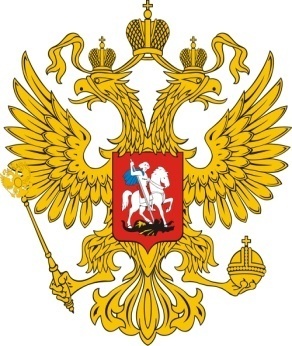 По всем вопросам защиты прав детей обращайтесь 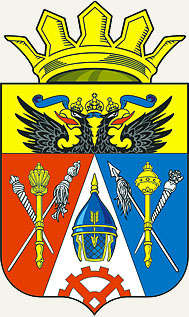 к Уполномоченному по правам ребенка в МБОУ Александровская ООШ – Шушкаловой Светлане Алексеевне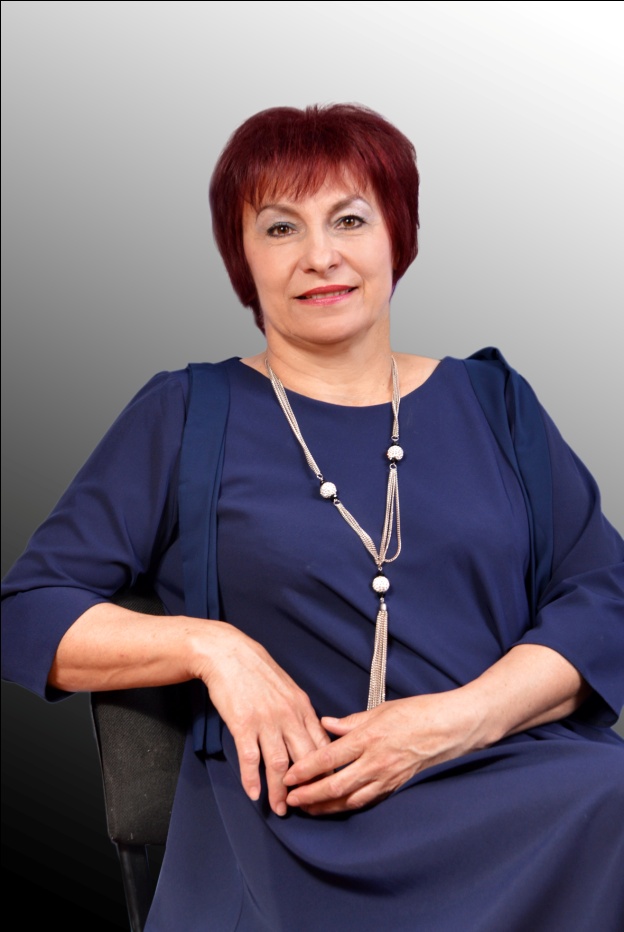 Телефон: 8-918-574-91-41Адрес: х. Александровка, Ул. Студенческая, д.43